Title of paper Author1, Author2, and Autho31 Affiliation,  2 Affiliation3 AffiliationAuthor 1 e-mail, Author 2 e-mail, and Author 3 e-mailCorresponding author: Y. Xxxx (Yyyy.Xxxx@zzz.com), Affiliation, Institution, CountryABSTRACT (200 - 250 words)Abstracts contains a brief description of the problem and research objectives, method used, and the results of research. The abstract must be written in English and should be typed in MS Word.doc format, using 12 size Times New Roman fonts, single-spaced on A4-size paper, up to 250 words in length. Margin: top: 2.5 cm; left: 2 cm; bottom: 1.5 cm; right: 2 cm. Paragraph alignment: justified.BIOGRAPHY (100-150 words)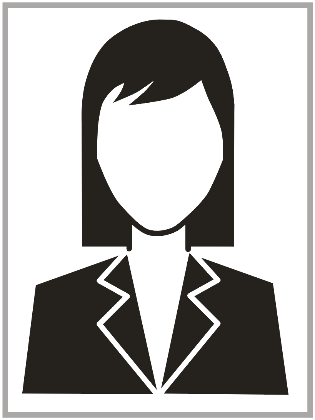 Dr. Xxxx has her expertise in ??? and passion in ???? Category: (Oral / Poster presentation)	???LinkedIn:				???Skype:					???Research Interest:			???